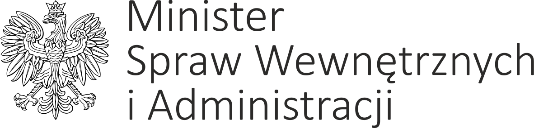 DP-WLM-0231-55/2020/MJ	                     Warszawa, dnia 14 sierpnia 2020 r.	Według rozdzielnikaSzanowni Państwo,Stosownie do postanowień § 38 uchwały nr 190 Rady Ministrów z dnia 29 października 2013 r. – Regulamin pracy Rady Ministrów (M. P. z 2016 r. poz. 1006, z późn. zm.), w załączeniu przekazuję projekt uchwały Rady Ministrów w sprawie ustanowienia programu wieloletniego "Program integracji społecznej i obywatelskiej Romów w Polsce na lata 2021-2030". Jednocześnie uprzejmie informuję, 
że ww. projekt jest dostępny na stronie Biuletynu Informacji Publicznej Rządowego Centrum Legislacji 
w zakładce Rządowy Proces Legislacyjny.Uprzejmie proszę o zajęcie stanowiska względem ww. projektu w terminie 7 dni od dnia jego otrzymania, a w przypadku zgłoszenia uwag, przekazanie ich również w wersji elektronicznej na adres: dep.prawny@mswia.gov.pl. Wyznaczenie krótszego terminu na zajęcie stanowiska wynika z potrzeby pilnego uzgodnienia nowego projektu programu, z uwagi na upływający w bieżącym roku termin realizacji Programu integracji społeczności romskiej w Polsce na lata 2014-2020.Brak stanowiska we wskazanym terminie pozwolę sobie uznać za akceptację projektu.Łączę wyrazy szacunku,Minister Spraw Wewnętrznych i Administracji z up. Błażej Poboży
Podsekretarz Stanu- podpisano kwalifikowanym podpisem elektronicznym-Otrzymują:Wojewoda DolnośląskiWojewoda Kujawsko – PomorskiWojewoda LubelskiWojewoda LubuskiWojewoda ŁódzkiWojewoda MałopolskiWojewoda MazowieckiWojewoda OpolskiWojewoda PodlaskiWojewoda PodkarpackiWojewoda PomorskiWojewoda ŚląskiWojewoda ŚwiętokrzyskiWojewoda Warmińsko – MazurskiWojewoda WielkopolskiWojewoda Zachodniopomorski